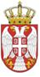      	   Република СрбијаОСНОВНА ШКОЛА „КРАЉ ПЕТАР  I“        Ниш, Војводе Путника бр. 1           Број: 610-971/27-2-2021- 04        Датум: 14. 09. 2021. године	    Седница бр.47ИЗВОД ИЗ ЗАПИСНИКАsа седнице Шкослког одбора Основне школе „Краљ Петар I“ у Нишуодржане 14. 09. 2021.  године у просторијама Школе са почетком у 18,30  часоваОДЛУКЕ	1. тачка	Школски одбор  донео Одлуку о усвајању записника са претходних седница Школског одбора. 2. тачка Школски одбор донео Одлуку о усвајању Извештаја о успеху ученика на крају школске 2020/2021.године.3. тачка Школски одбор донео Одлуку о усвањају  Извештаја о завршном испиту.4. тачкаШколски одбор донео Одлуку о усвањају  Извештаја о реализацији наставног плана и програма у школској 2020/21. години5. тачка	Школски одбор  донео Одлуку о усвајању Извештаја о реализацији Развојног плана Школе за школску 2020/2021.године;	6.тачка. Школски одбор донео Одлуку о усвајању Извештаја реализацији Предшколског и Школског програма за школску 2020/2021. Годину – програма образовања и васпитања	7. тачкаШколски одбор  донео Одлуку о усвајању Извештаја о самовредновању.	8. тачкаШколски одбор  донео Одлуку о усвајање Извештаја о реализацији Плана рада Школског одбора;9. тачкаШколски одбор  донео Одлуку о доношењу Плана рада Школског одбора;	10. тачкаШколски одбор донео Одлуку о усвајању Извештаја о раду школе –Извештај о реализацији Годишњег  плана рада за школску 2020/21. годину;	11. тачкаШколски одбор  донео Одлуку о усвајању Извештаја о раду директора у школској 2020/21. години .	12. тачкаШколски одбор донео одлуку о предлагањи чланова Тимова из реда чланова Школског одбора.	13. Школски донео Одлуку о Именовању чланова Стручног актива за развојно планирање у саставу:	14.тачкаШколски одбор донео Одлуку о усвајању Плана стручног усавршавања запослених.	15. тачкаШколски одбор донео Одлуку о доношењу Годишњег плана рада за  школску 2020/21. годину16. тачка Упознавање са Законом о заштити података о личности;Секретар подсећа присутне о законским одредбама заштите података о личности.записничар